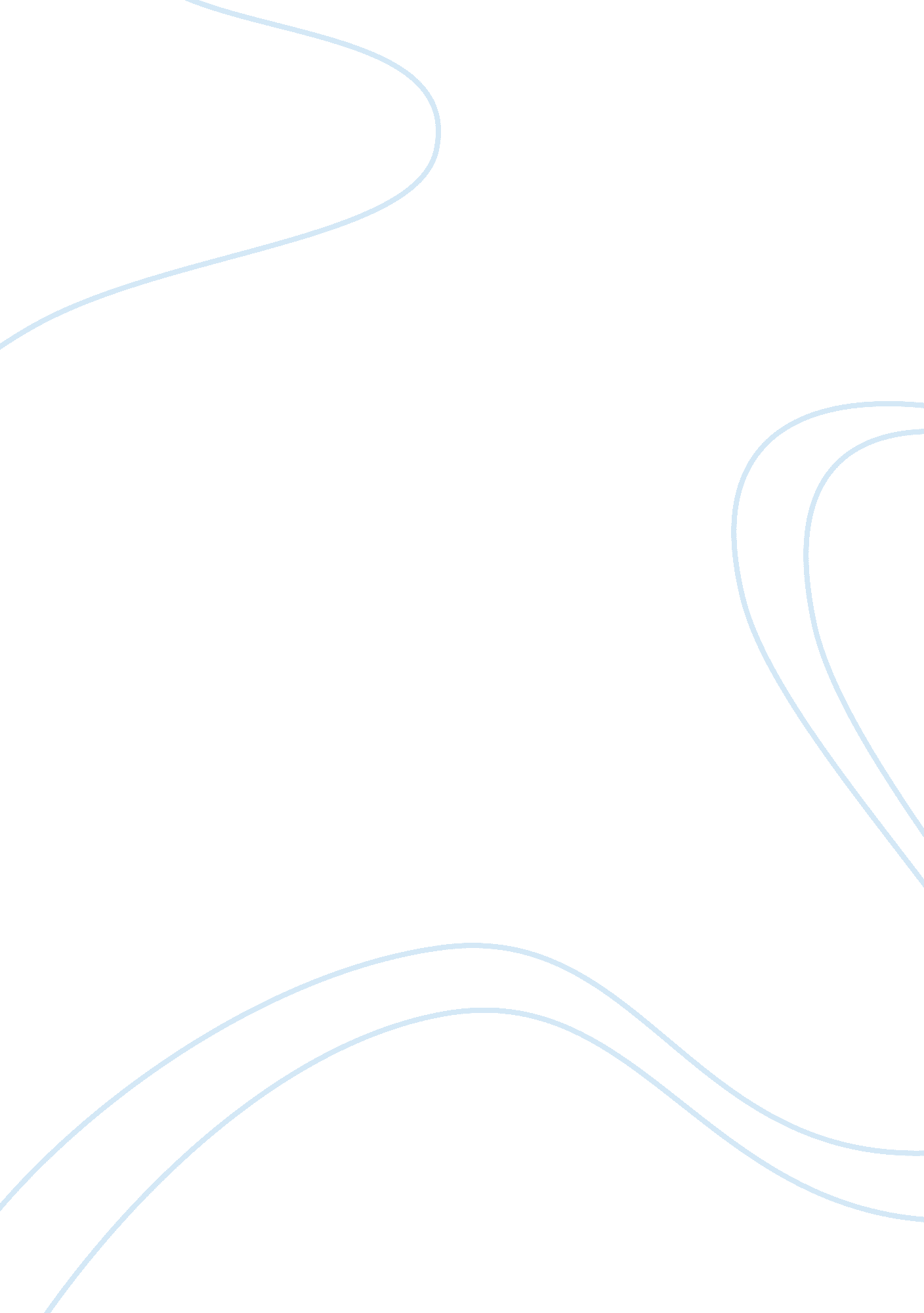 30+ questions for survey on the campaign research paper samplesEducation, Sustainability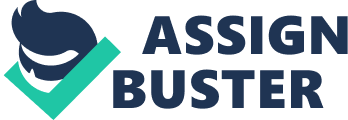 - Have you ever heard of the department of sustainability? 
- Are you a member of the department of sustainability? 
- Did you find out about the department on your first day on campus? 
- If the answer is no in no. 3 how have you come to know about it? 
- Do you know any activities carried out in the above department? 
- Which activities do you participate in? 
- Have you referred any of your friends to the department? 
- How frequently do you attend meetings? 
- Do you find them helpful? 
- Would you suggest improvements towards the department? 
- What? Suggestions would you make regarding campus outreach opportunities? 
- Was the issue addressed to your satisfaction? 
- How long did you wait for your suggestion to be implemented? 
- How would you rate the staff in that department on a scale of 1to 10? 
- Where the materials provided to you useful when you joined? 
- Does the semester schedule, go hand in hand with the time set? 
- Through this initiative, has your communication skills grown? 
- How do you find volunteer work? 
- If it were up to you, would you rather you get extra credit for this extra-curricular activity? 
- Have you visited our social media site? 
- Do you have any ideas on how we can attract traffic to our site? 
- For the longest time you have been a member have you seen the positive impact you have made environmentally, agriculturally and in general life? 
- How have outreach activities influenced your life and those around you. Please elaborate using examples of past experiences? 
- If you were given a choice to change or remain in the 3 groups we have that is agriculture, environmental and life quality would you move? 
- Should we have writing contests to generate content for sharing? 
- What are the department’s strengths, weaknesses, opportunities and threats as a whole? 
- Would you say that our content is rather ‘ stale’? 
- How can we engage students in social media activities? 
- Would you be interested in developing content for your group? 
- Are the leaders in your group pro-active? 
- Should there be an increase in campus outreach activities? 
- How would you rate campus outreach activities? 
- What can you say is unique with our department compared to others? 
- Apart from group work have you attempted any of the activities you have participated in on a personal level? 
- How long should content stay on the site before it is replaced? 
- When you are done with your studies will you still continue with what you have learned from us? 
- What is your most memorable experience? 
- Why did it stick with you even after it passed? 
- What are good at in respect to (outreach activities, content making or social media) your group that you can say you do better than the others? 
- Have you learned anything new that you did not have knowledge of before? 
- Who is your role model within the department and why did you choose this individual? 
- If you were to decide on the direction of the department, what trajectory would you set for us. Rather, what direction would you have us take? 